CURRICULUM VITAE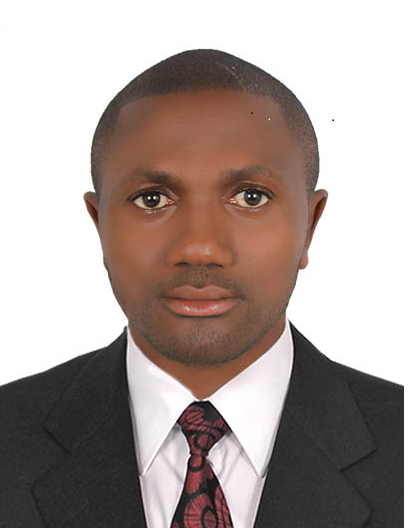 NAME:             CHENWIECHENWIE.264174@2freemail.com  Visa status       EMPLOYMENT VISA COMPLETED (FINISHED CONTRACT)OBJECTIVESA highly talented Waiter with extensive experience in coordinating entire station and communicating with front- and back-of-the-house personnel to provide a dining experience that meets or exceeds guest expectations; processing guest orders to ensure that all items are prepared properly and on a timely basisWORK EXPERIENCE AND EMPLOYMENT HISTORYAL QAHERAH 194O RESTAURANT AND CAFÉ DUBAI MARINA 25/FEBRUARY/2014 till NowWAITER Meets and exceeds customer and team member expectations by providing outstanding Service & teamwork: Provides value added service to customers by doing whatever is reasonable and possible to meet or exceed customer expectations Communicates effectively with customers, co-workers and supervisors Demonstrates teamwork by co-operating and assisting co-workers as needed         Sets up chairs and tables in the restaurant before it opens for operationWipes tables and chairs and polishes china, glassware and cutlery both on tables and service stationsFills up service station, supplies the service station during service hours, with necessary condiments, china, glassware, linen and makes sure cutlery is always polished.Checks condiments and condiment stands.Knows all tables by numbers and seats, in order to serve the correct drink and dish to each guest. Takes food & drink orders from the guest, and forwards these orders by always using the Micros system.Serves food & drinks to the guest, applying correct sequence of service and making sure the guest gets all necessary condiments and accompaniments.Informs his assigned captain immediately of any irregularities or complaintsClears tables of dirty and empty glasses and dishes, replenishes drinks and changes ashtrays.Clears regularly the service station and keeps it clean and tidy.Farewells guests at departure whenever possible.SKILLSAL QAHERAH 194O RESTAURANT AND CAFÉ DUBAI MARINA 25/FEBRUARY/2014 till NowWAITER Meets and exceeds customer and team member expectations by providing outstanding Service & teamwork: Provides value added service to customers by doing whatever is reasonable and possible to meet or exceed customer expectations Communicates effectively with customers, co-workers and supervisors Demonstrates teamwork by co-operating and assisting co-workers as needed         Sets up chairs and tables in the restaurant before it opens for operationWipes tables and chairs and polishes china, glassware and cutlery both on tables and service stationsFills up service station, supplies the service station during service hours, with necessary condiments, china, glassware, linen and makes sure cutlery is always polished.Checks condiments and condiment stands.Knows all tables by numbers and seats, in order to serve the correct drink and dish to each guest. Takes food & drink orders from the guest, and forwards these orders by always using the Micros system.Serves food & drinks to the guest, applying correct sequence of service and making sure the guest gets all necessary condiments and accompaniments.Informs his assigned captain immediately of any irregularities or complaintsClears tables of dirty and empty glasses and dishes, replenishes drinks and changes ashtrays.Clears regularly the service station and keeps it clean and tidy.EDUCATIONAL BACKGROUND Bachelor Degree in  Sociology LANGUAGES –Fluent in English and French Language AND Arabic 